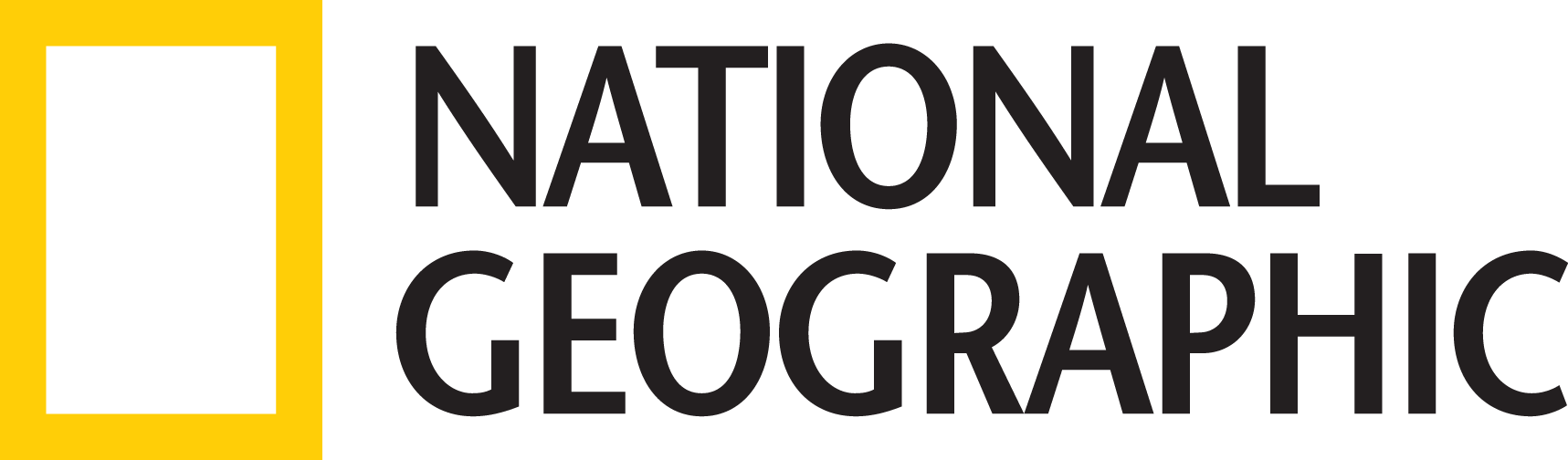 CAPTIONS AND CREDITSTrafficked with Mariana van Zeller Ep: Romance ScamsRomanceScams_Trafficked_7b.jpgWoman with masked man holding money. (Credit: National Geographic)RomanceScams_Trafficked_10b.jpgMariana van Zeller (L) watches woman and masked man film a music video.(Credit: National Geographic)RomanceScams_Trafficked_11b.jpgMariana van Zeller (L) watches woman and masked man film a music video. (Credit: National Geographic)RomanceScams_Trafficked_13b.jpgWoman with money and masked man. (Credit: National Geographic)RomanceScams_Trafficked_14b.jpgWoman with money. (Credit: National Geographic)RomanceScams_Trafficked_16b.jpgMariana van Zeller. (Credit: National Geographic)RomanceScams_Trafficked_20b.jpgCrew films Mariana van Zeller as she interviews masked man. (Credit: National Geographic)RomanceScams_Trafficked_24b.jpgMariana van Zeller holding money. (Credit: National Geographic)RomanceScams_Trafficked_25b.jpgMariana van Zeller (L) during interview with masked individuals. (Credit: National Geographic)RomanceScams_Trafficked_26b.jpgMariana van Zeller. (Credit: National Geographic)RomanceScams_Trafficked_3b.jpgMariana van Zeller walking through a market. (Credit: National Geographic)RomanceScams_Trafficked_18b.jpgMasked subjects on laptops. (Credit: National Geographic)